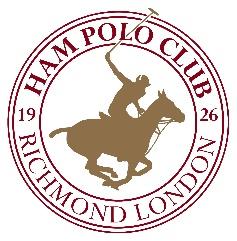                         GOAL CUP TOURNAMENT        0 - 2 Goal   24th – 26th May 2024                                                ENTRY FORMThe team would prefer not to play on	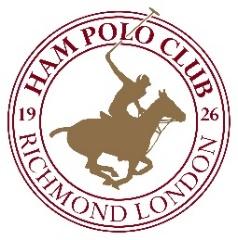 CONDITIONSThe tournament will be played under HPA Rules for Polo.In the event of a tie at the end of the fourth chukka, an extra chukka will be played as per HPA Rules.The tournament will be run as a knockout or league/groups depending on the teams entered, over the days specified by the Tournament Committee.The tournament is open to players of handicaps -2 to 4 goals.All entries from non HPC members must be paid in full and cleared funds received by HPC before team plays their first game.Each game will be umpired by one Professional Umpires/Players from outside the tournament.Each team is to provide a suitable umpire pony, tacked and bandaged as for polo, for each of their matches. It is to be presented to the match official 5 minutes prior to the start of the match.All Players must wear HPA compliant Helmets whilst playing polo and grooms must wear a hard hat when riding on polo grounds or the surrounds. Players are directly responsible for ensuring their grooms are aware and abide by this rule. Should a player or groom contravene this rule, the player will be subject to a £50 charitable donation which is payable prior to the players’ following game.All team members will be ready no later than 10 minutes after the end of the match for the Prize Presentation. Teams are reminded that for prize presentation players must remain in team colours, whites and boots.The Tournament Committee retains the right to refuse a team entry.The decision of the Tournament Committee will be final in any dispute.All dogs must be on a lead at all times.Photography/Recordings: It is a condition of entry to the Ham Polo Club that each and every team member agrees without formal formality:to being photographed and/or recorded by film, video, television cameras and sound equipment at all times when they are present at any event relating to a tournament, whether or not such event takes place at the grounds of Ham Polo Club;to surrender all rights in respect of such photographs and recordings.It is the responsibility of either the Patron, Manager or Captain to ensure that all players and grooms in a team are made aware of the above rules and conditions and have agreed to be bound by them. PAYMENT METHODSBank Transfer:Please pay by BACS transfer. Your reference is name of your teamHam Polo Club Sort Code 16-00-28 Account Number 00157857Credit Card:We accept Visa, MasterCard and American Express, Maestro. To complete payment over the phone,please call: 02083340000TEAM NAME FIRST COLOURS SECOND COLOURS TEAM CAPTAIN  ADDRESS TEAM MANAGER ADDRESS EMAIL POSTCODE1 PLAYER (Full Name) HANDICAP CLUB 2 PLAYER (Full Name) HANDICAP CLUB 3 PLAYER (Full Name)  HANIDCAP CLUB 4PLAYER (Full Name)HANDICAPCLUBTOTALTOURNAMENT GOLD CUP HANDICAP0 - 2 GoalCLOSING DATE Monday 1st May 2023ENTRY FEE £451 per Team per MatchNot including shared cost of one professional HPA umpire per gameENTRY FEE £451 per Team per MatchNot including shared cost of one professional HPA umpire per gameENTRY FEE £451 per Team per MatchNot including shared cost of one professional HPA umpire per gameI certify that all ponies in this team have been inoculated against Equine Influenza I certify that all ponies in this team have been inoculated against Equine Influenza PRINT NAME SIGNATURE  TEAM TITLE DATE  This form is to be returned by 12.00pm on Monday 1st May 2023. POST Ham Polo ClubPetersham Rd, Richmond,TW10 7AHEMAIL office@hampoloclub.comThis form is to be returned by 12.00pm on Monday 1st May 2023. POST Ham Polo ClubPetersham Rd, Richmond,TW10 7AHTELEPHONE 02083340000 TEAM / PLAYER NAME PERCENTAGE OF ENTRY FEE SPLIT BETWEEN MEMEBRS%%%%BANK TRANSFER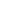 CREDIT CARD 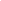 CLUB ACCOUNT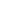 